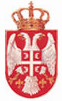 Р е п у б л и к а  С р б и ј аОПШТИНА СВИЛАЈНАЦОПШТИНСКА УПРАВАKомисија за спровођење Јавног позива за доделу бесповратних средстава за куповинубицикла као еколошки прихватљивог транспортау 2023. годиниБрој: 400-86/2023-IV/4-1Датум:08.08.2023. годинеС в и л а ј н а ц	На основу члана 9. Одлуке о условима и начину субвенционисања куповине бицикла као еколошки прихватљивог транспорта („Службени гласник општине Свилајнац“, број 3/23), тачке V Јавног позива за доделу бесповратних средстава за куповину бицикла као еколошки прихватљивог транспорта у 2023. години, број: 400-86/2023-IV од 27.03.2023. године (у даљем тексту: Јавни позив) на седници одржаној 08.08.2023. године, Комисија за спровођење Јавног позива за доделу бесповратних средстава за куповину бицикла као еколошки прихватљивог транспорта у 2023. години, утврдила је  Р А Н Г  Л И С Т У	1. Учесници Јавног позива који су поднели благовремене, потпуне и уредне пријаве, до дана 25.07.2023. године и којима се додељују бесповратна средства за куповину бицикла као еколошки прихватљивог транспорта у 2023. години:2. Учесници из тачке 1. ове ранг листе, биће обавештени  објављивањем ове ранг листе на званичној интернет страници Општине Свилајнац www.svilajnac.rs.                                                  КОМИСИЈА:                                            1. Славица Милијановић, председник Комисије, с.р                2. Милош Илић, члан Комисије, с.р                    3. Марија Биорац, члан Комисије, с.рР.бр.Име и презиме подносиоца пријавеAдресаВреме подношења пријавеИспуњеност условаИзнос средстава који се одобрава1.Игор ВићентијевићНема улце ббВрлане03.07.2023.08:32 часоваДА8.000,002.Татјана ЦокићЦерска 013Свилајнац03.07.2023.09:54 часоваДА8.000,003.Никола РадомировићСветог Саве 001, Луковица03.07.2023.11:22 часоваДА8.000,004.Петровић СветланаПожаревачки пут 002, Кушиљево03.07.2023.12:17 часоваДА8.000,005.Славица ИлићЦара Душана 028Кушиљево04.07.2023.13:00 часоваДА8.000,006.Снежана МикарићМилунке Савић 011, Свилајнац05.07.2023.09:50 часоваДА8.000,007.Света БојковићНема улице бб, Седларе06.07.2023.07:50 часоваДА8.000,008.Сладоје ДинићНема улице бб,Гложане07.07.2023.12:20 часоваДА8.000,009.Милан РадовановићМилосава Здравковића Ресавца 060, Бобово10.07.2023.08:30 часоваДА8.000,0010.Вера МиличићБојача 010,Свилајнац10.07.2023.11:10 часоваДА8.000,0011.Мириша НићифоровићЂокинска 004,Седларе12.07.2023.09:15 часоваДА8.000,0012.Александар ЂорђевићСкадарска 027, Свилајнац12.07.2023.09:30 часоваДА8.000,0013.Предраг ЛукићСветосавска улица 021, Кушиљево13.07.2023.13:30 часоваДА8.000,0014.Горан ГроздановићВука Краџића 021/А, Свилајнац14.07.2023.10:40 часоваДА8.000,0015.Жељана СтевановићСтевана Синђелића 037А, Гложане17.07.2023.11:20 часоваДА8.000,0016.Саша СтепановићЦара Лазара 137, Луковица17.07.2023.12:45 часоваДА8.000,0017.Катарина КрунићПроте Матеје Ненадовића 001/А, Свилајнац18.07.2023.08:20 часоваДА8.000,0018.Љиљана МиловановићДрагошева 004, Свилајнац18.07.2023.10:00 часоваДА8.000,0019.Ана ЈовичићТопличина 021, Свилајнац19.07.2023.09:40 часоваДА8.000,0020.Милош ЂурђевићКнеза Милоша 144, Бобово19.07.2023.12:00 часоваДА8.000,0021.Милош СтојановићТрг Краља Петра Првог 004, Црквенац20.07.2023.13:55 часоваДА8.000,0022.Аница МарковићХајдук Вељкова 026, Свилајнац21.07.2023.09:15 часоваДА8.000,0023.Марина ЖивковићКарађорђева 010, Тропоње21.07.2023.13:00 часоваДА8.000,0024.Топлица ЈовановићБулињак 2, 038, Бобово21.07.2023.14:57 часоваДА8.000,0025.Радослав ПредићСветог Саве 031Тропоње24.07.2023.10:00 часоваДА8.000,00